Комбинированный урок письма и обучения грамоте по теме «Звуки [д, д,] и буквы Д д», 1 класс.(Пронина О.В. Мои волшебные пальчики» (прописи), Букварь Бунеев Р.Н. (учебник по обучению грамоте)). Л- личностные результатыК – коммуникативные УУДР –регулятивные УУДП – познавательные УУД1.Мотивация (самоопределение) к учебной деятельности (УУД, выполняемых учащимися на данном этапе: самоопределение (Л); смыслообразование (Л); целеполагание (П);планирование учебного сотрудничества с учителем и сверстниками (К).- Посмотрите на доску, что вы видите на ней? (город звуковичков)- Как вы думаете, что вас ждет сегодня на уроке? (открытие новых знаний)- Как вы догадались? (новый звуковичок)- А как мы открываем новые знания? (понимаем, что мы еще не знаем и сами открываем новые знания)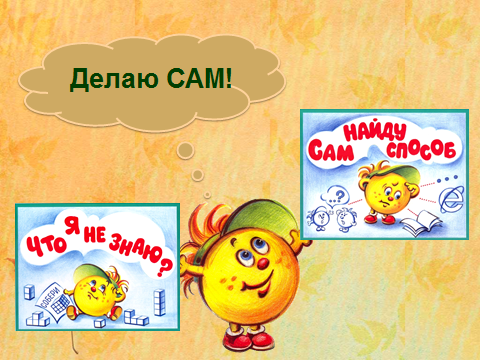 - Вы готовы  открыть сегодня новые знания? Тогда, вперед!2. Актуализация знаний (УУД, выполняемых учащимися на данном этапе: использование знаково-символических средств (П); выполнение пробного учебного действия (Р); фиксирование индивидуального затруднения в пробном действии (Р); учет разных мнений (К); выражение своих мыслей с достаточной полнотой и точностью К- С чего начнем наш урок?- Как называется город, в котором  живут буквы? - Какие улицы есть в этом удивительном городе? - Какие буквы живут на ул. Букв гласных звуков? Расселите эти буквы в домики.         Что вы еще знаете о гласных звуках и буквах?Какие буквы живут на улице Букв согласных звуков? Расселите эти буквы в домики. Чем похожи все согласные буквы? (могут обозначать тв. и мяг. звуки).- Что мы с вами повторили?- Осталась схема неизвестной нам буквы, которую мы тоже по ходу урока поселим в какой-то домик. -  Назовите одинаковый звук в словах? (карандаш, дудочка, помидор)- Отгадайте загадку.Кто в беретке ярко-красной, В черной курточке атласной?На меня он не глядит, Все стучит, стучит, стучит. Назовите 1-ый звук в слове. Какой это звук?Пробное действие-  Можете ли вы дать характеристику этим звукам? Почему? (Мы еще не изучали эти звуки). -Что показало пробное действие? (Мы не смогли охарактеризовать новые звуки)- Что мы теперь должны сделать? (Разобраться,  в чем наше затруднение)3. Выявление места и причины затруднения (УУД, выполняемых учащимися на данном этапе: анализ, сравнение, обобщение (П)постановка и формулирование проблемы (П), осознанное и произвольное построение речевого высказывания (П); учет разных мнений, координирование разных позиций (К)).- Что вам нужно было сделать? (дать характеристику звукам [д, д,]) - Почему возникло затруднение?4) Построение проекта выхода из затруднения (УУД, выполняемых учащимися на данном этапе: самоопределение (Л); смыслообразование (Л); поиск и выделение необходимой информации (П); выбор наиболее эффективных способов решения задач (П); волевая саморегуляция в ситуации затруднения (Р); планирование учебного сотрудничества с учителем и сверстниками (К)- Значит, какую цель мы поставим перед собой? - Сформулируйте тему нашего урока. 5) Реализация проекта выхода из затруднения УУД, выполняемых учащимися на данном этапе: познавательная инициатива (Р); поиск необходимой информации (П); учет разных мнений, координирование разных позиций (К); использование критериев для обоснования своего суждения (К); достижение договоренностей и согласование общего решения (К);)А) Характеристика звуковКакие эти звуки? (согласные или гласные?) Почему? Как узнать[д, д,] глухие или звонкие? Звук [д] – твердый или мягкий? Звук [д,]  твердый или мягкий?- Нарядите звуковичка. (шляпка-цилиндр, синий башмачок, зеленый башмачок)С. 14прописи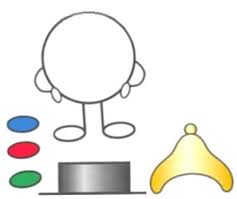 Б) Распознавание звука.- Закрасьте предметы, в  названии которых есть звуки [д, д,]  с. 14 прописи- Какие предметы вы раскрасили?  - Произнесите скороговорку. Дед Данила делил дыню:Дольку – Дине, дольку – Диме. - Поиграем в игру «Кто внимательный?». Постарайтесь запомнить слова со звуками [д, д,], которые встретятся вам в рассказе. Кто последний назовет слово, тот и будет победителем. Я живу на улице Достоевского в доме двадцать девять, вход со двора.В нашем доме живут разные дяди, домохозяйки, дедушки, девушки, дети, дворник Денисов и две собаки — добродушная дворняжка Дружок и доберман-пинчер Джульбарс.Есть у нас долгожитель — дедушка Дудочкин. Он дожил до 99 лет. Есть дрессировщик Дельфинов (он действительно дрессирует дельфинов). Есть девочка Даша, дочка дрессировщика Дельфинова. Есть двоечник и драчун Денис Деточкин. Он любит дергать Дашу за косички. Есть доктор-дантист Денежкин, двоюродный дядя Дениса. Есть даже депутат товарищ Дмитрюк Д.Д.Все жители нашего дома живут дружно, относятся друг к другу доброжелательно, даже к двоечнику Денису (в те дни, когда он не дерется и не дразнит добермана-пинчера).Физкультминутка (тематическая)- Как только услышите звук [д], хлопните над головой в ладоши. Как только услышите  [д,], присядьте Дверь, домино, дерево, дорога, медаль, дрова, диван, ведро, дыня, доктор, дети.  - Встаньте дети, в чьих  именах  в начале слышится [д], [д,].Б) Знакомство с новой буквой.Какой буквой обозначается звуки [д], [д,]?  Буква Д сегодня именинница. - В какой домик поселим букву Д? - С какой буквой должна встать буква Д. чтобы получилась пара по глухости-звонкости. Назовите парные твердые и мягкие звуки по звонкости-глухости.- Что напоминает буква Д? (домик)- Сложите из счетных палочек букву Д. С. 14 прописи – написание письменной строчной буквы д.- Из каких элементов состоит буква д?  В каких буквах встречаются эти элементы? Показ образца написания буквы на доске. Затем дети самостоятельно прописывают букву в прописи.  (2строчки) Подчеркните самую красивую букву. В) Чтение слогов.- В гости к букве пришли гласные буквы.Прочитай, какие слоги получились, когда гласные встали рядом с буквой Д. (слева-направо и справа-налево)Д – а     - о     - у     - и  * Дополните слоги  до слов в 1-ой строчке. * Придумайте чистоговорку со слогом да. - Напишите слоги (работа в прописях).Г) Чтение слов (работа с Букварем)-самостоятельно вполголоса- найти родственные слова  (работа в паре)Д) Пропиши слова (работа в прописях с. 15)6. Первичное закрепление во внешней речи (УУД, выполняемых учащимися на данном этапе: познавательная инициатива (Р); извлечение из текстов необходимой информации (П); поиск необходимой информации (П); учет разных мнений, координирование разных позиций (К); использование критериев для обоснования своего суждения (К); достижение договоренностей и согласование общего решения (К); установление причинно-следственных связей (П);А) Прочитайте стихотворение,  найдите в нем и подчеркните  родственные слова (работа в парах). Гном и дом.Жил да был веселый гном.Он в лесу построил      … .Рядом жил поменьше гномик, Под кустом построил     … .Выстроил большой     …Самый мудрый гном – гномище.Был он стар, и был он сед, И большой был домосед.Есть любил он суп вчерашний, Пил он только квас дома…  .Каждый день соседи гномаНавещали деда дома.Всех встречал радушно он, Все любили этот дом. Б) Пропишите слова, какого однокоренного слова не было в стихотворении?С помощью чего получились новые слова?  В) Звуко-буквенный анализ слова домик. И) Чтение слов (работа в парах). Подарок для именинницы. 6. Самостоятельня работа с самопроверкой по эталону. (УУД, выполняемых учащимися на данном этапе:  контроль (Р); коррекция(Р); выполнение действий по алгоритму (П);оценка (Р)).- Составьте новые слова, заменив глухую согласную на звонкую.Уточка – Точка – Плоты – Тоска – Тиски – Плот - 8. Включение в систему знаний и повторение.  (УУД, выполняемых учащимися на данном этапе: познавательная инициатива (Р); извлечение из текстов необходимой информации (П); поиск необходимой информации (П); учет разных мнений, координирование разных позиций (К); использование критериев для обоснования своего суждения (К); достижение договоренностей и согласование общего решения (К); установление причинно-следственных связей (П);А) - Составьте пословицы (работа в парах). Дети должны соединить начало и конец пословицы.Жизнь дана на добрые слова. Делу время, а потехе час. Маленькое дело лучше большого безделья. Судят не по словам, а  по делам. Дерево дорого плодами, а  человек делами. Долог день до вечера, коли делать нечего. Б)Прочитайте текст. Озаглавьте  его.                      ***Добрые слова не лень Повторять мне трижды в день.Только выйду за ворота, Всем, идущим, на работу, Кузнецу, ткачу, врачу, «С добрым    … !» - я кричу. «Добрым   … !» – кричу я вслед Всем. Идущим на обед.«Добрый    …!» - так встречаю Всех, домой спешащих к чаю. В) Исправь ошибки.В этом томе я живу. У меня взрослая точка. На лугу росла густая драва.  В конце предложения ставится дочка. Г) Игра «Наоборот».Злой – Дикий – Короткий – Городской – Мальчики – Враг – 9) Рефлексия учебной деятельности. (УУД, выполняемых учащимися на данном этапе: рефлексия способов и условий действия (П); контроль и оценка процесса и результатов деятельности (П); самооценка на основе критерия успешности (Л); адекватное понимание причин успеха / неуспеха в учебной деятельности (Л);- Какую цель вы ставили на урок?- Достигли цели? Докажите это. - Оцените свою работу с помощью лесенки успеха. 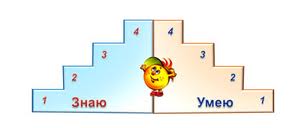 